Einladung und Traktandenliste zur VorstandssitzungDonnerstag,	16. Februar 	19.00 Uhr 	Schützenhaus GalgenholzTraktandenBegrüssungProtokoll der letzten VorstandssitzungSaison 2023Jahresprogramm 2023EröffnungsschiessenFeldschiessen Endschiessen 2023	300 / 25 mAbsenden VSLKJahresversammlung	17. März 2023Jahresplanung  2023Vorstand 	Wahljahr 2023Kant. Schützenfest FrauenfeldVerbandsschiessen 2024Standendschiessen 2024Verschiedenes und UmfrageGruss und bis bald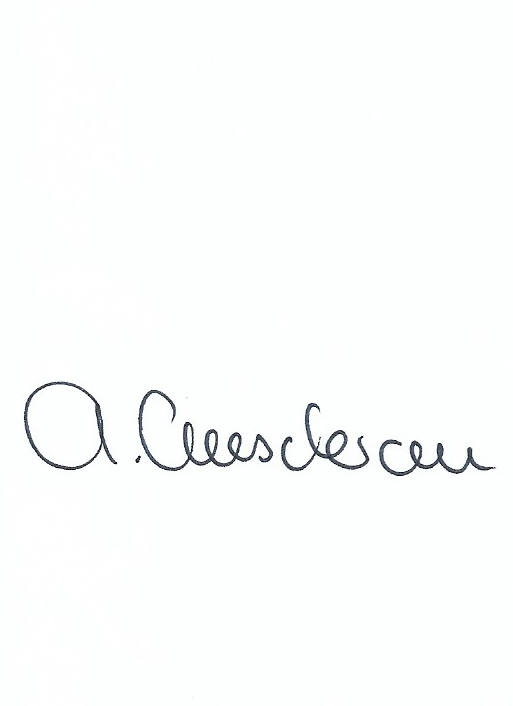 